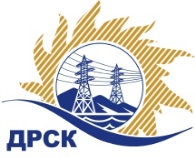 Акционерное Общество«Дальневосточная распределительная сетевая  компания»Протокол № 479/УР -Изаседания Закупочной комиссии по аукциону в электронной форме участниками которого могут быть только субъекты малого и среднего предпринимательства «Ремонт ограждения и твердого покрытия базы СП ЗЭС», лот 739№ ЕИС – 31907930688 (МСП)Способ и предмет закупки: аукцион в электронной форме участниками которого могут быть только субъекты малого и среднего предпринимательства «Ремонт ограждения и твердого покрытия базы СП ЗЭС», лот 739.КОЛИЧЕСТВО ПОДАННЫХ ЗАЯВОК НА УЧАСТИЕ В ЗАКУПКЕ: 2 (две) заявки.ВОПРОСЫ, ВЫНОСИМЫЕ НА РАССМОТРЕНИЕ ЗАКУПОЧНОЙ КОМИССИИ: Об утверждении результатов процедуры аукциона.О ранжировке заявок Участников.О выборе победителя закупки.РЕШИЛИ:По вопросу № 1Принять условия заявок Участников после аукциона:По вопросу № 2Утвердить ранжировку заявок:По вопросу № 3Признать Победителем закупки Участника, занявшего 1 (первое) место в ранжировке по степени предпочтительности для Заказчика: ООО "ПРОМЕТЕЙ +", (ИНН 2801101798/КПП280101001/ОГРН 1052800030392) с ценой заявки не более 2 081 970,00 руб. без учета НДС Срок выполнения работ: с момента заключения договора по 31.10.2019 г.Условия оплаты: Платежи в размере 100% (ста процентов) от стоимости Работ выплачиваются в течение 30 (тридцати) календарных дней с даты подписания Сторонами документовИнициатору договора обеспечить подписание договора с Победителем не ранее чем через 10 (десять) календарных дней и не позднее 20 (двадцати) календарных дней после официального размещения итогового протокола по результатам закупки.Победителю закупки в срок не позднее 3 (трех) рабочих дней с даты официального размещения итогового протокола по результатам закупки обеспечить направление по адресу, указанному в Документации о закупке, информацию о цепочке собственников, включая бенефициаров (в том числе конечных), по форме и с приложением подтверждающих документов согласно Документации о закупке.Исп. Коротаева Т.В.Тел. (4162) 397-205город  Благовещенск«27» июня 2019 №п/пИдентификационный номер Участника закупкиДата и время регистрации заявкиООО "ПРОМЕТЕЙ +", (ИНН 2801101798/КПП280101001/ОГРН 1052800030392)14.06.2019 04:17:35ООО "АДСК", (ИНН 2801175359/КПП 280101001/ОГРН 1122801007790)14.06.2019 04:15:47№ п/пИдентификационный номерНаименование  УчастникаДата и время регистрации заявкиЦеновое предложение 
руб. без НДС155056ООО "ПРОМЕТЕЙ +", (ИНН 2801101798/КПП280101001/ОГРН 1052800030392)14.06.2019 04:17:352 081 970,00155783ООО "АДСК", (ИНН 2801175359/КПП 280101001/ОГРН 1122801007790)14.06.2019 04:15:472 092 485,00Место в ранжировке (порядковый № заявки)Наименование Участника и/или идентификационный номерДата и время регистрации заявкиИтоговая цена заявки, 
руб. без НДС Возможность применения приоритета в соответствии с 925-ПП1 местоООО "ПРОМЕТЕЙ +", (ИНН 2801101798/КПП280101001/ОГРН 1052800030392)14.06.2019 04:17:352 081 970,00нет2 местоООО "АДСК", (ИНН 2801175359/КПП 280101001/ОГРН 1122801007790)14.06.2019 04:15:472 092 485,00нетСекретарь Закупочной комиссии 1 уровня АО «ДРСК»___________________М.Г. Елисеева